Antrag zur Förderung eines ImpulsprojektesAntragstellende und BeteiligteBitte nennen Sie die / den Antragsteller:in 1. Antragsberechtigt sind Professor:innen sowie akademische Mitarbeitende der Thüringer Hochschulen.Bitte nennen Sie die / den Antragsteller:in 2 (Kooperationspartner:in).
Bitte nennen Sie die Namen und Zugehörigkeit weiterer Beteiligter (Name, Hochschule).Beschreibung des Vorhabens Geben Sie Ihrem Vorhaben einen kurzen aussagekräftigen Titel.Für Webseite und Veröffentlichungen: Fassen Sie Ihr Vorhaben in kurzer Form zusammen. Beschreiben Sie Ziele, erwartete Innovationen und die Ergebnisse.Bei dem Gegenstand des Vorhabens handelt es sich um 	eine Weiterentwicklung oder	eine NeuentwicklungBitte wählen Sie die für Ihr Vorhaben passende Förderlinie (siehe dazu letzte Seite) aus:
(Hinweis: Beim Klick ins nachfolgende Feld wird ein Auswahlfeld sichtbar, über das Sie eine Förderlinie wählen können.)Bitte stellen Sie kurz die Ausgangssituation dar.
Welche Herausforderungen, Probleme oder Chancen konnten Sie identifizieren?
An welcher Stelle setzt Ihr Vorhaben zur Lösung an?Beschreiben Sie das Innovationspotential Ihres Vorhabens.
Welcher Mehrwert ergibt sich gegenüber dem Status Quo?Beschreiben Sie die Ziele des Vorhabens. Nennen Sie auch individuelle Ziele der Kooperationspartner:innen.Stellen Sie kurz dar, welchen Gewinn und welche Synergien Sie aus der Kooperation erwarten.Stellen Sie kurz dar, wie Sie Studierende an der Konzeption, Entwicklung, Erprobung und Evaluation beteiligen werden.Welche Anknüpfungspunkte sehen Sie zu den Entwicklungen an Ihrer Hochschule insbesondere mit Blick auf medien- und hochschuldidaktische Innovationen? Beschreiben Sie kurz, ob und wie Sie Ihr Vorhaben in diese Entwicklungen einbinden wollen.Benennen Sie das zu entwickelnde Lern-/Lehr- oder Prüfungsformat.
Beschreiben Sie das didaktische Konzept, das Ihrem Vorhaben zugrunde liegt.
Benennen Sie die avisierten Lernziele und Kompetenzen.
Wie wird eine kompetenzorientierte Entwicklung in Ihrem Vorhaben sichergestellt?Beschreiben Sie das Konzept zur medialen beziehungsweise digitalen Bereicherung des Lernens, Lehrens oder Prüfens.Transfer und Verwertung der ErgebnisseHinweise zu Transfer und Verwertung finden Sie auf der letzten Seite.Stellen Sie dar, wie die Ergebnisse Ihres Vorhabens in die Curricula bestehender oder zukünftiger Studienangebote nachhaltig integriert werden. Benennen Sie die Studienangebote.Wie können die Ergebnisse Ihres Vorhabens für andere Lehrende zur weiteren Nutzung aufbereitet werden? Welche Formen schlagen Sie vor, um Ihre Ergebnisse zu präsentieren und bereitzustellen?Welche Transfermöglichkeiten in andere Anwendungsgebiete und Kontexte sehen Sie für die Ergebnisse Ihres Vorhabens? Wie können die Ergebnisse hochschulübergreifend genutzt werden?Arbeits- und RessourcenplanungGeplanter Beginn: 	Geplantes Ende des Vorhabens: PersonalSachmittelStellungnahme der Hochschulleitung I/II(Hinweis: Titel und Namen werden übernommen. Klicken Sie dafür ins jeweilige Feld und drücken Sie anschließend F9.)Antrag: Antragsteller:innen:   /  Der Antrag wurde von der Hochschulleitung befürwortend zur Kenntnis genommen.Unterschrift Antragsteller:in I/IIStellungnahme der Hochschulleitung II/II(Hinweis: Titel und Namen werden übernommen. Klicken Sie dafür ins jeweilige Feld und drücken Sie anschließend F9.)Antrag: Antragsteller:innen:   /  Der Antrag wurde von der Hochschulleitung befürwortend zur Kenntnis genommen.Unterschrift Antragsteller:in II/IIHinweiseZu den FörderlinienFörderlinie 1	Hochschuldidaktisch geleitete, kompetenzorientierte Entwicklung von Lernen, Lehren, PrüfenBeispiele:Entwicklung eines didaktischen Konzepts für ein ModulEntwicklung eines Selbststudienkurses inkl. LernmaterialienEntwicklung eines Konzepts zur kompetenzorientierten PrüfungFörderlinie 2	Mediale / digitale Bereicherung von Lern-, Lehr- und Prüfungskonzepten in Präsenz, in virtueller oder hybrider FormBeispiele:Entwicklung und Umsetzung von Konzepten für die digitale Bereicherung einer LehrveranstaltungEntwicklung von Werkzeugen und Anwendungen für digitales oder hybrides LernenEntwicklung von Musterlösungen für virtuelle KursräumeProduktion von Lehr- und Lernmaterialien als Open Educational Resources (OER)Förderlinie 3 	Erprobung experimenteller IdeenBeispiele:Kreative Entwicklung ungewöhnlicher Lern-, Lehr- und PrüfungsszenarienErgebnisoffene Evaluation diverser didaktischer KonzepteKritische Reflexion bestehender Strategien und KonzepteÜbertragung von Lern-, Lehr- und Prüfungskonzepten aus anderen Kontexten	Zu Transfer und VerwertungErfahrungen und Ergebnisse der Impulsprojekte sollen einerseits in die Studienangebote der Antragstellenden einfließen und andererseits für interessierte Lehrende einen Ausgangspunkt für eigene Entwicklungen des Lernens, Lehrens oder Prüfens bilden. Sie sollen so bereitgestellt werden, dass sie zum Transfer in andere Hochschulen geeignet sind und sich möglichst leicht adaptieren lassen. Die Koordination des eTeach-Netzwerk Thüringen unterstützt auf verschiedene Weise und begrüßt darüber hinaus Ideen der Antragsteller:innen. Denkbare Wege des Transfers und der Verwertung sind:Regelmäßige Information und Einbeziehung der Kontaktstelle der HochschulenTeilnahme an Netzwerktreffen, einer Vortragsreihe oder der JahrestagungEinbeziehung in das Qualifizierungsportfolio des eTeach-Netzwerk ThüringenBereitstellung der Erfahrungen und Konzepte auf der Plattform mit Beispielen guter PraxisAkademischer GradAkademischer GradVornameNachnameHochschuleFakultätFakultätProfessurTelefonTelefonTelefonE-Mail-AdresseE-Mail-AdresseAkademischer GradAkademischer GradVornameNachnameHochschuleFakultätFakultätProfessurTelefonTelefonTelefonE-Mail-AdresseE-Mail-AdresseAntragsteller:in 1:Name Mitarbeiter:in (ggf. N.N.)Entgeltgruppe nach TV-LStellenumfang
im ProjektDauer der Beschäftigunggeplanter Zeitraum der Beschäftigung Monate – Kurzbeschreibung der Tätigkeiten im VorhabenKurzbeschreibung der Tätigkeiten im VorhabenKurzbeschreibung der Tätigkeiten im VorhabenKurzbeschreibung der Tätigkeiten im VorhabenKurzbeschreibung der Tätigkeiten im VorhabenAntragsteller:in 2:Name Mitarbeiter:in (ggf. N.N.)Entgeltgruppe nach TV-L1Stellenumfang
im Projekt2Dauer der Beschäftigunggeplanter Zeitraum der Beschäftigung3 Monate  – Kurzbeschreibung der Tätigkeiten im VorhabenKurzbeschreibung der Tätigkeiten im VorhabenKurzbeschreibung der Tätigkeiten im VorhabenKurzbeschreibung der Tätigkeiten im VorhabenKurzbeschreibung der Tätigkeiten im VorhabenBezeichnungVerwendung im Projekt / Begründung der NotwendigkeitKosten (brutto in Euro), Ort, DatumUnterschrift Hochschulleitung, Ort, DatumUnterschrift Antragsteller:in, Ort, DatumUnterschrift Hochschulleitung, Ort, DatumUnterschrift Antragsteller:in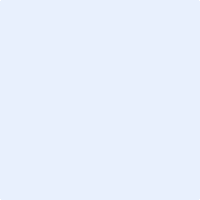 